Announcements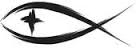 Meetings & EventsSunday, October 30th											Voters following WorshipSunday, October 30th											Trunk or Treat 2pm – 4pmWednesday, November 2nd									Elders 7pmSunday, November 6th											Christian Ed. 9:30amTuesday, November 8th											Trustees 7pmPLEASE LEAVE ATTENDANCE SHEETS	Please remember to fill out the attendance sheet you will find in your bulletin and leave it on the pew when you leave today.  Even if you don’t use the attendance sheet, please leave it on the pew and the elders will collect them after the service.  The blank sheets will be reused.QUARTERLY VOTERS MEETING	There will be a quarterly Voters meeting on Sunday, October 30th following worship TODAY.  We will be discussing the ministries of the church and hope you will attend.PASTOR APPRECIATION	We will be celebrating Pastor Appreciation month on TODAY as part of our Voters meeting.  There will be a basket for members to provide cards for Pastor Sherry and refreshments at the meeting.  Please join us in thanking Pastor Sherry.TRUNK OR TREAT THIS AFTERNOON	The Board of Evangelism is doing Trunk or Treat in the parking lot of the former Shirley’s Restaurant on THIS AFTERNOON from 2pm-4pm.  We will have EZ Mart gift cards as prizes for the top three decorated trunks.BIBLE STUDY ON TUESDAY	We will be continuing with Tuesday Bible Study this week.  Please note there is no Monday evening bible study this week due to Halloween, but we will have Tuesday afternoon at 3pm as we continue looking at the Lifelight Study “Heaven & Hell”.  Please join us.ALL SAINTS DAY COFFEE HOUR	We will be remembering our departed saints on Sunday, November 6th as part of our worship service.  Following the service, there will be a coffee hour in the fellowship hall sponsored by the Board of Stewardship.  Please plan on joining us for this event.TRINITY SCHOOL FUNDRAISER	Trinity Lutheran School in Manistee has partnered with Market Day Food Cooperative to raise money for the school this year.  A variety of frozen dinner, vegetable, snack, fruit, and dessert items can be ordered online and shipped directly to your home.  If you’re interested in supporting the school in this way, you can visit marketdaylocal.com and connect your account to Trinity Lutheran School-Manistee.  Thank you for your support!STEWARDSHIP CORNERRevelation 14:6 – “Then I saw another angel flying directly overhead, with an eternal gospel to proclaim to those who dwell on earth, to every nation and tribe and language and people.”  During the Reformation, this text was used to refer to Luther’s ministry and the Lutheran message.  We have an eternal Gospel to proclaim.  Christ has freed us from our sins without any works on our part.  We are saved by grace alone!  And, ironically enough, Luther said this should make him the “apostle of works.  Once we are freed by grace, we are truly free to serve God in works that flow from thankfulness and praise.BIRTHDAYS IN NOVEMBERGeorge Kahl			November 14thSERVING THIS MONTH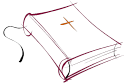 Greeters: Darrell & Pam RichardsonAltar Guild: George & Sue KahlSERVING TODAY						SERVING NEXT WEEK 11/6/2022Pastor:  Rev. Jacob Sherry				Pastor:  Rev. Jacob SherryElder:  Dennis Wickstrom					Elder:  George KahlAccomp:  William Bankstahl				Accomp:  William BankstahlAcolyte:  Ashlyn Blackmore				Acolyte:  Sarah & Leah SherryReader:  Pastor								Reader:  PastorATTENDANCE: 10/23/2022WORSHIP: 63							BIBLE STUDY: 3FIRST FRUITS TRACKER WEEK ENDING:  10/23/2022Offering Receipts:		$1,913.00			YTD Budget Receipts:	$113,870.83Weekly Budget Needs:	$2,755.42			YTD Budget Needs:		$118,483.06